UNITED STATES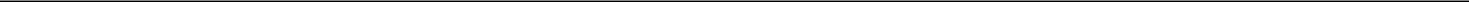 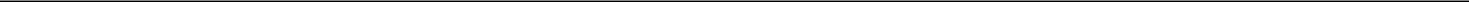 SECURITIES AND EXCHANGE COMMISSIONWashington, D.C. 20549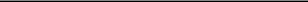 FORM 8-K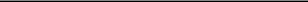 CURRENT REPORTPursuant to Section 13 or 15(d)of the Securities Exchange Act of 1934Date of Report (Date of earliest event reported): September 20, 2018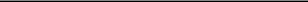 LANTHEUS HOLDINGS, INC.(Exact name of registrant as specified in its charter)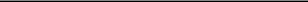 Delaware001-3656935-2318913(State or other jurisdictionof incorporation)(CommissionFile Number)(IRS EmployerIdentification No.)331 Treble Cove Road, North Billerica, MA 01862(Address of principal executive offices) (Zip code)Registrant’s telephone number, including area code: (978) 671-8001Not Applicable(Former name or former address, if changed since last report.)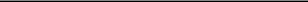 Check the appropriate box below if the Form 8-K filing is intended to simultaneously satisfy the filing obligation of the registrant under any of the following provisions (see General Instruction A.2. below):Written communications pursuant to Rule 425 under the Securities Act (17 CFR 230.425)Soliciting material pursuant to Rule 14a-12 under the Exchange Act (17 CFR 240.14a-12)Pre-commencement communications pursuant to Rule 14d-2(b) under the Exchange Act (17 CFR 240.14d-2(b))Pre-commencement communications pursuant to Rule 13e-4(c) under the Exchange Act (17 CFR 240.13e-4(c))Indicate by check mark whether the registrant is an emerging growth company as defined in Rule 405 of the Securities Act of 1933 (§230.405 of this chapter) or Rule 12b-2 of the Securities Exchange Act of 1934 (§240.12b-2 of this chapter).Emerging growth company ☒If an emerging growth company, indicate by check mark if the registrant has elected not to use the extended transition period for complying with any new or revised financial accounting standards provided pursuant to Section 13(a) of the Exchange Act. ☒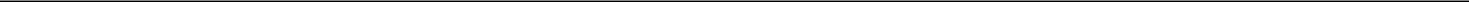 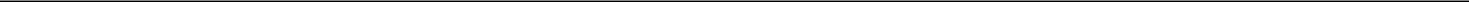 Item 5.02	Departure of Directors or Certain Officers; Election of Directors; Appointment of Certain Officers; Compensatory Arrangements of Certain Officers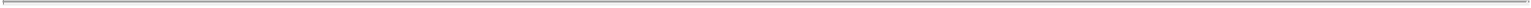 As previously announced, on July 25, 2018 (the “Separation Date”), Lantheus Medical Imaging, Inc., the operating subsidiary of the Company(“LMI”), separated from Timothy Healey, its Senior Vice President, Commercial. In connection with his termination of employment, Mr. Healey enteredinto a separation agreement, effective September 20, 2018, with LMI (the “Separation Agreement”).Pursuant to the Separation Agreement, subject to his satisfaction of certain obligations, Mr. Healey will receive (i) a cash severance payment of $635,589.04, representing his annual base salary and pro rata amount of his target annual bonus and (ii) reimbursement for COBRA premiums for up to twelve months following the Separation Date, in addition to any amounts required by law or the terms of LMI’s policies and benefit plans. The Separation Agreement includes a confirmation of the restrictive covenants to which Mr. Healey is currently subject, including confidentiality, non-competition, non-solicitation, no-hire, and invention assignment covenants, and a release of claims in favor of LMI, its affiliates and certain other persons.The foregoing description of the Separation Agreement is qualified in its entirety by reference to the Separation Agreement, which will be filed as an exhibit to a future filing by the Company with the Securities and Exchange Commission pursuant to the Securities Exchange Act of 1934, as amended.SIGNATURES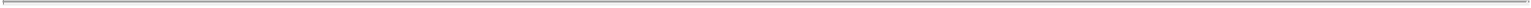 Pursuant to the requirements of the Securities Exchange Act of 1934, the registrant has duly caused this report to be signed on its behalf by the undersigned hereunto duly authorized.LANTHEUS HOLDINGS, INC.By:	/s/ Michael P. Duffy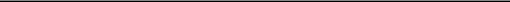 Name: Michael P. DuffyTitle:	Senior Vice President, Law and Public Policy,General Counsel & SecretaryDate: September 21, 2018